1 Einführung und allgemeine ZielsetzungDie Abschlussstufe (kurz ASS) ist die letzte Schulstufe der LVR-Christy-Brown-Schule. Sie umfasst die Jahrgangsstufen 8 bis 10. Ziel der Arbeit in der Abschlussstufe ist es, die Schülerinnen und Schüler zu einer möglichst selbstständigen, selbstbestimmten und eigenverantwortlichen Lebensgestaltung in der Zeit des Übergangs von der Schule zum Berufsleben und des nachschulischen Lebens vorzubereiten und zu befähigen. Neben den verschiedenen Bildungsgängen und dem Förderschwerpunkt körperliche und motorische Entwicklung ergeben sich weitere, folgende Aufgabenbereiche: Selbständige Lebensführung ArbeitslebenWohnenFreizeitPartnerschaft Dabei stellt die selbständige Lebensführung ein übergeordnetes Ziel für die Schülerinnen und Schüler dar. So sollen Fähig- und Fertigkeiten vermittelt werden, die eine möglichst selbständige Bewältigung der Bereiche Körperpflege, Haushaltsführung (Einkaufen, Kochen, Putzen), Benutzen von öffentlichen Verkehrsmitteln, Kontakt und Umgang mit Behörden und Institutionen sowie Geldgeschäfte ermöglichen.In der ASS erleben die Schülerinnen und Schüler weitere Neuerungen, wie etwa den Arbeitstag als Wahlpflicht-Angebot und bis zu drei Schülerbetriebspraktika. Besonders der Arbeitstag soll auf das Arbeitsleben nach der Schule und die Arbeit in der Werkstatt für behinderte Menschen (WfbM) vorbereiten. Die Schülerinnen und Schüler lernen so die Schlüsselqualifikationen kennen, die für ihr späteres Berufsleben eine zentrale Bedeutung haben.Ein ebenfalls zentraler Aspekt in der ASS ist die Zusammenarbeit mit Kooperationspartnern, wie der Bundesagentur für Arbeit (BA) und des Integrations-Fach-Dienstes (IFD).Auf die genannten Bereiche Wohnen, Freizeit und Partnerschaft wird in Kap. 2.4, auf den Bereich des Arbeitslebens im Rahmen des Berufsorientierungskonzepts in Kap. 3, ausführlich eingegangen.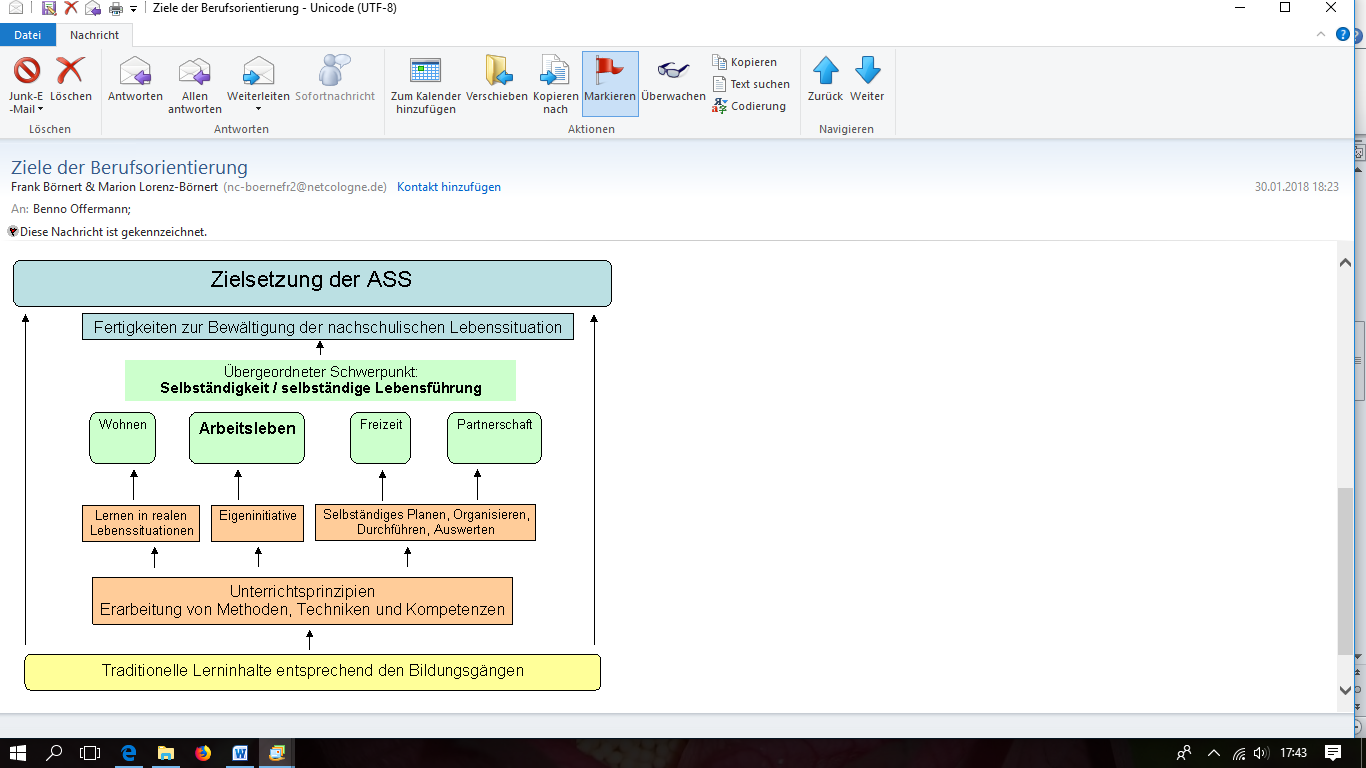 